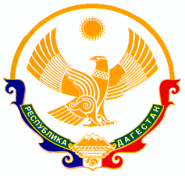 РЕСПУБЛИКА ДАГЕСТАНГОРОДСКОЙ ОКРУГ «ГОРОД КАСПИЙСК»МУНИЦИПАЛЬНАЯ БЮДЖЕТНАЯ ОРГАНИЗАЦИЯДОПОЛНИТЕЛЬНОГО ОБРАЗОВАНИЯ«ДОМ ДЕТСКОГО ТВОРЧЕСТВА ГОРОД КАСПИЙСКг. Каспийск, ул.Орджоникидзе д.3а                                         e-mail: ddt. kasp@ mail. ru  тел. 5-20-68. ПРИКАЗ № 21  от 06.04. 2020г. О переходе на дистанционное обучение, о назначении ответственных    лиц          В целях реализации Указа Президента Российской Федерации от 2 апреля 2020г. № 239 «О мерах по обеспечению санитарно-эпидемиологического благополучия населения на территории Российской Федерации в связи с распространением новой коронавирусной инфекции (COVID-19)» (далее-Указ)  и в соответствии с Указом Главы Республики Дагестан от 18 марта 2020г. №17 «О введении режима повышенной готовности», письмом Роспотребнадзора от 10.03.2020г. № 02/3853-2020-27и на основании приказа Минобрнауки №924-05/20 от 06.04.2020г. «Об организации деятельности образовательных организаций в условиях режима повышенной готовности»ПРИКАЗЫВАЮ:1. Организовать в МБО ДО «ДДТ г. Каспийск» обучение по общеобразовательным  общеразвивающим программам дополнительного  образования детей с применением дистанционных образовательных технологий с 07.04.2020  по 30.04.2020г.;2. Возложить ответственность на  методиста Магомедмирзоеву И.М., за реализацию  обучения с применением дистанционных образовательных технологий в ЭОР.3.Назначить ответственным за организацию и контроль работы всех участников образовательных отношений в дистанционном режиме методиста Магомедмирзоеву И.М. 4.Магомедмирзоевой И.М.– произвести корректировку расписания  занятий, в связи с выбранными формами дистанционного обучения( онлайн, кейс-технологиями).5. Ахмедовой Л.А., педагогу ДО  разместить информацию о дистанционном обучении и нормативно-правовые акты в срок до 08.04.2020 г. на сайте организации и страницах социальных сетей.6.  4 апреля  2020г. провести для педагогов консультации по организации дистанционного обучения (Отв.Магомедмирзоева И.М - методист )7.  Педагогам ДО довести до сведения обучающихся и их родителей (законных представителей) информацию о порядке организации учебного процесса с применением дистанционных технологий.8. Педагогам ДО произвести корректировку тематического планирования рабочей программы9. Контроль за исполнением приказа оставляю за собой.И.о. директора МБО ДО «ДДТ г. Каспийск»                                              Насруллаева А.З.                                                                 